Section 1:Stock Ticker API Company is listed on both BSE & NSE, so two tickers should be visible side by side/one below the other OR the API can refresh to show both listings. Presently, KOEL is listed on NSE & BSE.Under Investing In section, this section will hold space for one photo of ACK (standing/sitting) with his name & designation below it  PHOTO 			Atul. C. Kirloskar Executive ChairmanBelow above-mentioned details,There will be a few lines of his speech here which link to a pdf that opens on a new tab. ACK’s photo for this section, his last speech & other details are available on the Google Drive folder - https://drive.google.com/drive/folders/17Fe8DLW9NHWn-Uu95Q9WEJQXiwGqf7XaFor,     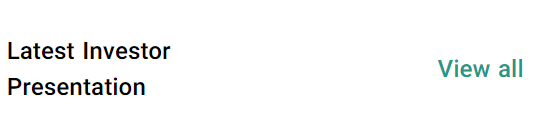 On clicking the text ‘Latest Investor Presentation’ – the latest investor presentation(pdf) will open on a new tabOn clicking View All, this URL should load on the same page, or a page will be made where data is available on drive folder - Keep an inactive link for nowThere will be a tab for Annual Reports under the two Stock Tickers, on clicking it, a new page will load on the same page. ANNUAL REPORTS https://drive.google.com/drive/folders/1p7u45lVLpACsY9hzd7ZZQcVv0d1aNbIoSection 2: Data is available under - https://drive.google.com/drive/folders/1kYD0hoSCAVbDDmmrfRRdpDLkWHyFbBGHSection 3: Links are available on the file ‘Press Releases – KOEL.txt’ under –https://drive.google.com/drive/folders/1EE4zpPI83JSCphVbV44uxnOaBsWoBH4BSection 4: On clicking below links, either it loads an existing live page, or a new page will be created-This section consists of many categories (some have sub-categories). Go through details below carefully.-These categories (numbered 1 to 28) should be split in 2 columns on main investors landing page -PDF’s & other document/media type (if any) will load on a new tab-**Ensure all links to PDF’s or other document/media type (if any) is sorted from latest to oldest in each page.1. Policies --On clicking the link, On clicking the link, , a new page will load on the same pagePOLICIEShttps://drive.google.com/drive/folders/1yzwDcleY_Uf2lSztydU5ecd2lSPpEU4S2. Code of Conduct --On clicking the link, On clicking the link, , a new page will load on the same pageCODE OF CONDUCThttps://drive.google.com/drive/folders/1NKBOxteGlMrBNw2bjQjzm3Aokdrwo9vs3. Investor FAQs -- On clicking the link, On clicking the link, , a new page will load on the same pagehttps://koel.kirloskar.com/investors/for-share-holders/faqs-for-shareholders/4. Corporate Governance-- On clicking the link, a new page will load on the same page. Put below write up as well. CORPORATE GOVERNANCECorporate governance is the set of standard rules and regulations followed at KOEL for ensuring best practices, smooth administration and cordial working environment. It ensures a healthy and balanced relationship among the company's stakeholders.It also assists the core management to handle the company's business in an efficient and transparent manner. This would help towards fulfilling the corporate objective and meeting the obligations thus serving the best interest of stakeholders. It ensures the administration of KOEL goals in the best possible way, keeping in mind the interests of all those involved with the company, namely -ShareholdersCustomersEnvironmentSocietyOther stakeholdersOn this page Corporate Governance, add below links under the text ‘Other Stakeholders’: Code of Conduct -- On clicking the link, , a new page will load on the same pageCODE OF CONDUCThttps://drive.google.com/drive/folders/1NKBOxteGlMrBNw2bjQjzm3Aokdrwo9vsUnclaimed Dividend & Shares -- On clicking the link, , a new page will load on the same pageUNCLAIMED DIVIDEND & SHAREShttps://drive.google.com/drive/folders/1JT72I_yM3qlHMZ4-PWFHFBcTGrrP-OplCompany Policies-- On clicking the link, , a new page will load on the same pageCOMPANY POLICIEShttps://drive.google.com/drive/folders/1yzwDcleY_Uf2lSztydU5ecd2lSPpEU4SCommittees and Compositionhttps://koel.kirloskar.com/site/assets/files/17697/composition_of_committee_positions.pdfIEPF -- On clicking the link, , a new page will load on the same pageIEPFhttps://drive.google.com/drive/folders/1JT72I_yM3qlHMZ4-PWFHFBcTGrrP-OplForms -- On clicking the link, , a new page will load on the same pageFORMShttps://drive.google.com/drive/folders/1h_GfX7II3Wqs1bu3bz5NEmn19dsjvxVxStock Exchange Intimations -- On clicking the link, , a new page will load on the same pageSTOCK EXCHANGE INTIMATIONShttps://drive.google.com/drive/folders/1eKOS2R9ypWW8AqHwMSUAL7iKe6pSgZ8gBoard of Directors – Link to existing BoD pagehttps://koel.kirloskar.com/about/board-of-directors/Management Team – Keep an inactive link for now.5. Shareholding Services-- On clicking the link, a new page will load on the same pageSHAREHOLDING SERVICESInvestor FAQs-- On clicking the link, , a new page will load on the same page -                https://koel.kirloskar.com/investors/for-share-holders/faqs-for-shareholders/Unclaimed Dividend & Shares---- On clicking the link, , a new page will load on the same pageUNCLAIMED DIVIDEND & SHAREShttps://drive.google.com/drive/folders/1JT72I_yM3qlHMZ4-PWFHFBcTGrrP-OplFormsFORMShttps://drive.google.com/drive/folders/1h_GfX7II3Wqs1bu3bz5NEmn19dsjvxVx6. Tax on Dividend should be renamed to Tax on Dividend (Click to download TDS Certificate*)A new tab will open, and the user is taken to a form that must be filled before downloading their TDS certificates (Sample form https://ris.kfintech.com/clientservices/tds/certificate.aspx has been provided).7. Investor Contact-- On clicking the link, , a new page will load on the same page INVESTOR CONTACThttps://drive.google.com/drive/folders/1QUqg4hZfbqoSfaarM_ehiKMqWNfzDX0h8. Statutory-- On clicking the link, a new page will load on the same pageSTATUTORYAnnual ReturnsANNUAL RETURNShttps://drive.google.com/drive/folders/17IVHkwVG9VjMJMnGQwinw1-JcXR011cGSecretarial Compliance Report(Keep an inactive link for now)9. Annual Reports-- On clicking the link, , a new page will load on the same pageANNUAL REPORTShttps://drive.google.com/drive/folders/1p7u45lVLpACsY9hzd7ZZQcVv0d1aNbIo10. Subsidiary’s Annual Reports SUBSIDIARY’s ANNUAL REPORTShttps://drive.google.com/drive/folders/15UVkwZca5Vr1_5uZaUT7egfPxY2cdSIC11. Annual Returns-- On clicking the link, a new page will load on the same pageANNUAL RETURNShttps://drive.google.com/drive/folders/17IVHkwVG9VjMJMnGQwinw1-JcXR011cG12. Secretarial Compliance Report (Keep an inactive link for now)13. Annual CSR Program-- On clicking the link, , a new page will load on the same pageANNUAL CSR PROGRAMhttps://drive.google.com/drive/folders/1b4u47kbWw3knHvmdvoVbTWzXCe6fEmcf14. Shareholding Pattern-- On clicking the link, , a new page will load on the same pageSHAREHOLDING PATTERNhttps://drive.google.com/drive/folders/1_bnLAWjz6AAaUB3YzDUQhxuqNoDnNfnu15. Analyst Meeting NoticesOn clicking the link, a new page will load on the same page ANALYST MEETING NOTICEShttps://drive.google.com/drive/folders/1aSlgkm4Mbi9ioDFLP2HMvH3BvCT0K88E16. Notices related to AGM / EGM-- On clicking the link, a new page will load on the same page AGM / EGM INFORMATION https://drive.google.com/drive/folders/1RpC8h9CibwsykOyvLaKuNvOhnP1k04zP17. Board Meeting Notice-- On clicking the link, , a new page will load on the same pageBOARD MEETING NOTICEhttps://drive.google.com/drive/folders/1B0o3vB5fG2ZZcDZOynNwsyrqa9XnHXf-18. Outcome of Meetings-- On clicking the link, a new page will load on the same page OUTCOME OF MEETINGShttps://drive.google.com/drive/folders/1r3jAJnSL3DkoD3bEXekEBnmKmxAWE-pr19. Notices of Book Closures / Record Date-- On clicking the link, a new page will load on the same page NOTICES OF BOOK CLOSURES / RECORD DATEhttps://drive.google.com/drive/folders/1tMRLzsTnhsuU7fp1OVzRNM8NIjHyabzy
20. AGM-- On clicking the link, this URL loads on the same pageAGMhttps://drive.google.com/drive/folders/1uj7m3Uon1ay5cLbweIvee6kjhVe6PcSu21.Chairman’s Speech -- On clicking the link, , a new page will load on the same pageCHAIRMAN’s SPEECHhttps://drive.google.com/drive/folders/1iIdjlUkXpDp3zWKeJglG8KuFIfBhnrmt22. Postal Ballot-- On clicking the link, , a new page will load on the same pagePOSTAL BALLOThttps://drive.google.com/drive/folders/1eKOS2R9ypWW8AqHwMSUAL7iKe6pSgZ8g23. Other Details -- Keep an inactive link for now.24. IEPF-- On clicking the link, a new page will load on the same pageIEPFhttps://drive.google.com/drive/folders/1JT72I_yM3qlHMZ4-PWFHFBcTGrrP-Opl25. Forms-- On clicking the link, a new page will load on the same pageFORMShttps://drive.google.com/drive/folders/1h_GfX7II3Wqs1bu3bz5NEmn19dsjvxVx26. Employee Stock Option Plan-- On clicking the link, a new page will load on the same page EMPLOYEE STOCK OPTION PLANhttps://koel.kirloskar.com/investors/for-share-holders/employee-stock-option-plan-2019/27. Corporate Restructuring Information-- On clicking the link, a new page will load on the same page CORPORATE RESTRUCTURING INFORMATIONhttps://koel.kirloskar.com/investors/for-share-holders/corporate-restructuring-information/28 Sustainability ReportsOn clicking the link, a new page will load on the same pageSUSTAINABILITY REPORTS https://drive.google.com/drive/folders/18QKMaN75YumRUOm9DP2yxbUNrSbYkYU4